ANLAM BİLİMİ ve PSİKOLOJİ                                                                                                 Rıza FİLİZOKDilbilimi, dilin görevlerini, dili kullanma yetkinliğini yani ehliyetini (compétence) araştırır, psikoloji ise dilin somut görevlerini, dili kullanma gücünü (performance), kişinin dili hal içinde nasıl kullandığını inceler. Psikologlar zihnî ve algısal etkinlikler yanında bir anlambilimsel etkinlik bulunduğunu kabul etmektedirler. Bu etkinlik, bireysel ve bireyler arası bir etkinliktir. Anlambilimsel etkinlik, bir taraftan yaşa, cinse, çevreye göre değişen görünümlerine göre diğer taraftan kişisel farklar göz ardı edilerek ortak bir anlayışa bağlı değişmeyen unsurlara göre incelenmektedir.Anlamla ilgili etkinlikleri doğrudan gözlemek mümkün olmadığından psikologlar dilin gözlemlenebilir tarafı olan ve anlam taşıyan “gösteren”i (signifiant) yani gösterenin ses formunu incelemeye yönelmişlerdir. Psikoloğa göre gösteren yani ses formu, bir uyaran olarak görev yapar ve kişi bu uyarana dilbilimsel yahut dilbilim dışı bir tepki verir. Bloomfield, dilsel tepki (cevap) olayını deneysel Davranışçılık (behaviorisme) akımının uyaran ve tepki (cevap) kavramları çerçevesinde şöyle bir formülle ifade etmiştir: Bu formülde S1 dil dışı bir uyaranı, r 1 dinleyicide ortaya çıkan dilsel tepkiyi ifade ediyor.  r 1, s 2 uyaranı görevini yükleniyor, bu da R 2 tepkisini (cevap) doğuruyor.   Pavlov, dilsel uyaran / tepki ilişkisini şartlı refleks kuramıyla açıklamıştır. Pavlov’a göre, şartsız bir uyaran (SI) meselâ bir et kokusu köpekte bir cevap üretir; köpek salya salgılar (RI).  Et kokusuyla bir tarafsız uyaran (SN) meselâ zil sesi birlikte verilirse ortaya bir keşif cevabı (RE) çıkar. Et kokusu ile zil sesi defalarca birlikte verilirse tarafsız uyaran bir şartlı uyaran (SC) haline ve şartsız cevap şartlı cevap (RC) haline gelir. Yani zil sesi tek başına verildiğinde de köpek salya salgılar (cevap). Pavlov bu deneyi genelleştirerek dile uygulamış, SI’yi dil dışı uyaran olarak, SC’yi dilbilimsel uyaran olarak kabul etmiştir:Piaget, kişide kavramların oluşma sürecini şemalar kuramıyla açıklamıştır. Bu görüş kavramla ilgili tarihsel kuramları tekrar gözden geçirmemizi gerektirecek kadar önemlidir: Piaget’e göre kişi tarafından gerçeğin analiz edilmesi ve sınıflandırılması olgusu, dil düzeyinden önce algılama düzeyinde gerçekleşmektedir. Doğumunun ilk yılında, henüz konuşmaya başlamadan önce çocuk, kalıcı nesnelerle ilgili şemalar geliştirir. Zaman içinde bazı nesneleri görmediği zamanlarda dahi onların var olmağa devam ettiğini öğrenir. Böylece değişmeyenlerin yani nesnelerin olduğunu fark eder. Bu şema bir defa inşa edilince bilişsel olarak bir kategori görevi yüklenir. Değişenler ve değişmeyenler, bitişik ve ayrı olanlar kategorileri oluşur, alt ve üst kategoriler kurulur. Bu kategoriler zihnî işlemleri yapılandırır. Piaget çocukların öğrendiklerini bir düzen içinde tuttuklarını, onları organize ettiklerini düşünür.Öğrenme sonucunda dışsal algılamalar tarafından tetiklenen eylem veya düşünce grupları oluşur. Bu gruplamalara şema adı verilir.  Şemaların iki ana tipi vardır: 1) Figür şemaları durumları, nesneleri kısacası dünyayı yansıtırlar. Bunlar, kavramları, kategorileri ve bu kavramları göstermek için kullanılan sembolleri içerir: sözcükler, sayılar, zihinsel imgeler… 2) İşlem şemaları (Les schèmes opératifs ) figüratif şemalar üzerinde işlem yapmayı, onları dönüştürmeyi, harekete geçirmeyi sağlar. Çocuk geliştikçe yeni şemalar yaratır, eskilerini geliştirir. Şemalar gittikçe zihnîleşir, birbirleriyle bütünleşir, bir şemalar hiyerarşisi ortaya çıkar. Buna bilişsel yapı ( structure cognitive) denir.Her durumda, bu şemalar çevremizdeki dünyaya uygun tepki verilmesini sağlar. Çoğu durumda şemalar herhangi bir sorun çıkmadan yeterli bir tepki vermek için yeterli olmaktadır. Bu durumlarda çocuğun şemayı asimile ettiği söylenir. Ancak bazı hallerde, çocuk dış durumlara uygun bir şemaya sahip olmadığını fark eder ve yeni bir şema oluşturmak yahut mevcut bir şemayı yeniden düzenlemek ihtiyacını duyar. Böyle bir durumda, çocuk bir uyum süreci (processus d'accommodation ) içinde önce yarattığı şemaları yeniden yapılandırmak zorunda kalır. Bu uyum süreci, öğrenme süreci denilen şeydir. Sadece asimile eden çocuk yani eski şemaları tekrarlayan çocuk gerçekte yeni bir şey öğrenmiş sayılmaz, daha önceki bilgilerini tekrarlamış olur. Uyum (accommodation) çocuğun kullandığı şemalar yetersiz kalınca baş vurulan bir haldir.  Bir şema, birbirinden farklı olan ama belirli bir kişi tarafından eşdeğerliymiş gibi kabul edilen eylem halkalarını veya nesne ve olay halkalarını temsil eden bir yapıdır.• Bir şema, tekrarlanan hareketler veya algılamalar yardımıyla inşa edilen ve yeni deneyimlerle gelişen dinamik bir yapıdır.• Bir şema, bir plandır, hareketli (activités motrices), gözlemlenebilir bir eylem programıdır, bazen de gözlemlenemeyen çıkarımsal ve karşılaştırmalı eylem programlarıdır.• Bir şema, sadece şu temel niteliklerden meydana gelir: biçim, bileşenler arasındaki mekânsal ve zamansal ilişkiler ve görev belirlemesi.Şema, mantıkî kavramın figürsel eşdeğerlisidir.Piaget'in teorisinde, şema, deneme yanılma yoluyla ve daha önceden zihinde bulunan bir şemaya yeni elementlerin ilavesiyle oluşturulmuş organize bir bütünlüğü ifade eder. Şema, yeni bir duruma uygun hale getirilmeye açıktır. Ayrıca, şemalar birleşerek ve düzenlenerek hiyerarşik bir yapı oluşturur ve giderek karmaşık sistemler meydana getirir.
            Bir şema, bir harekete (zihinsel işlem, motris hareket) bağlı bir sergileme olarak (imaj, deneyim, kavram) ortaya çıkar. Düşünce şemaları, çevreden edinilen deneylerle özellikle doğuştan gelen reflekslerle (bebeklerde mevcut olan) gelişir. Bu şemalar, alt şemalar içeren şebekeler halinde sınıflandırılır. Bu ağ, bir bilgisayardaki alt klasörlere sahip klasör sınıflandırmalarına benzer. Meselâ yiyecek şeması, meyveler, sebzeler, etler alt-şemalarına ayrılır; meyveler alt-şeması, kendi içinde elma, üzüm, kiraz… şeması yaratır. Şemalar, çevredeki hareketlerin gözlemlenmesiyle gelişebilir. Bir kişideki şemalar sürekli olarak geliştirilebilir, şemaların oluşması belli bir yaşla sınırlı değildir. Kişinin yaşadığı yeni deneyimler şemaların değişmesi ve gelişmesi için yeterlidir. Bir şema asla sabit ve değişmeyen bir yapıda değildir. Şemalar iki şekilde gelişebilir: asimilasyon yahut  uyum (accomodation) yoluyla.Asimilasyon, bir şahısta var olan bir şemanın yeni bir tecrübeden sonra ilave bir nitelik kazanmasıdır. Bir Şemayı değiştirmeden ona yeni bir örnek eklemektir. Bu şekilde düşünme tarzı düzleminde ve aktivasyon konusunda hiçbir şey değişmez. Meselâ yukarıdaki örnekte meyveler alt sınıfına yeni bir tecrübeyle muz ilave edilmesi bir asimilasyondur.Uyum, bir düşünce şemasının dönüşümü veya önemli bir değişikliğidir. Bu değişiklik yine bireyin yaşadığı tecrübeye dayanır. Mevcut şemanın yapısında bir değişiklik gerçekleşir (nöronlar yeni bağlantılar kurar). Bu üç adımda gerçekleşir:1- Yeni verinin eklenmesiyle şemanın dönüşümü.2- Mevcut diğer şemalarla bağlantılar oluşturulması.3- Yeni bir şemanın oluşturulması.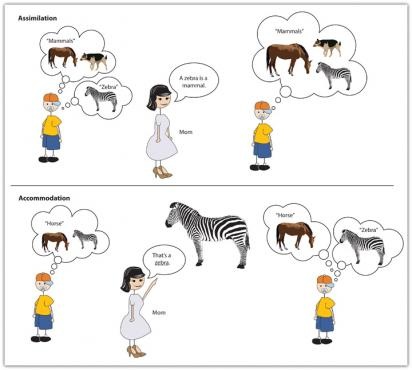 Yukarıdaki resim incelenirse asimilasyon ve uyum arasındaki fark kolayca kavranacaktır: Asimilasyon tablosu: Resimdeki at ve köpek çocuk için memeli hayvanlar şemasının alt şemalarıdır ve zebra başlı başına bir şemadır. Daha sonra çocuğun annesi zebranın bir memeli olduğunu söyleyince çocuk, memeliler şemasına zebrayı da ilave eder. Uyum tablosu: Daha sonraki bir zamanda annesi çocuğa at ve zebranın iki farklı hayvan olduğunu söyleyebilir. Bu durumda çocuk, zebra için yeni ve ayrı bir şema oluşturur. Bu mevcut şemanın yapısındaki bir değişimdir. Semantik bir birimin içeriğini oluşturan semler yani en küçük anlamlı birimler iç düzenlemelere sahip olmayan basit bir sem koleksiyonu değildir, farklı biçimlerde ilişkilidir. “Cüce” semi /insan/ ve /küçük/ semlerinden oluşmaz, “insanın küçüğü” şeklinde ilişkilendirilmiştir, “ağacın küçüğü” ise “bodur”dur.  Kişiler bu semleri kendi ölçütlerine göre seçerler ve diğer semleri göz ardı ederler.Bir çocuğun zekâsı bir yetişkinden daha düşüktür, daha yavaş düşünür, sınıflandırmak, akıl yürütmek gibi işlerde zorlanır. Psikoloji araştırmalarının büyük bir kısmı çocukluk ve ergenlik döneminde zihnî görevlerin nasıl yerine getirildiğini araştırır. Bilişsel (cognitif) gelişim psikolojisinin konusu da budur. Piaget, bu bilim dalı üzerinde çalışan ilk kişidir. Yapılandırmacı (constructivist) kuram onun çalışmalarıyla başlamıştır. Bir çocuğun yetişkin bir kişi haline gelinceye kadar hangi zihinsel gelişmelerden geçtiğini araştırmıştır. Kuramında bazı yanlışlıklar bulunsa da hâlâ geçerliliğini sürdürmektedir.